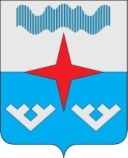 АДМИНИСТРАЦИЯ МУНИЦИПАЛЬНОГО ОБРАЗОВАНИЯ «ПРИМОРСКО-КУЙСКИЙ СЕЛЬСОВЕТ» НЕНЕЦКОГО АВТОНОМНОГО ОКРУГАПОСТАНОВЛЕНИЕот 13 июня 2019 г. № 84Об утверждении нормативов финансовых затрат на ремонт и содержание автомобильных дорог общего пользования, расположенных  в границах населенных пунктов МО «Приморско-Куйский сельсовет» НАО
В соответствии с Федеральным законом от 08.11.2007 N 257-ФЗ "Об автомобильных дорогах и о дорожной деятельности в Российской Федерации и о внесении изменений в отдельные акты Российской Федерации", Федеральным законом от 06.10.2003 N 131-ФЗ "Об общих принципах организации местного самоуправления в Российской Федерации, на основании Устава муниципального образования "Приморско-Куйский сельсовет» Ненецкого автономного округа Администрация МО «Приморско-Куйский сельсовет» НАО ПОСТАНОВЛЯЕТ: Утвердить нормативы финансовых затрат на ремонт и содержание автомобильных дорог общего пользования местного значения в границах населенных пунктов МО «Приморско-Куйский сельсовет» НАО, которые относятся к V категории или категория которым не присвоена (Приложение 1).
2. Утвердить Правила расчета размера ассигнований МО «Приморско-Куйский сельсовет» НАО, направляемых на ремонт и содержание автомобильных дорог общего пользования местного значения в границах населенных пунктов, расположенных на территории МО «Приморско-Куйский сельсовет» НАО (Приложение 2).
3.  Утвердить Периодичность проведения и виды работ по содержанию автомобильных дорог общего пользования местного значения в границах населенных пунктов, расположенных на территории МО «Приморско-Куйский сельсовет» НАО  (Приложение 3)4. Настоящее постановление вступает в силу со дня его подписания и подлежит официальному опубликованию.Глава МО «Приморско-Куйский сельсовет» НАО                       В.А. ТаратинПриложение 1 к постановлению Администрации МО «Приморско-Куйский сельсовет» НАО № 84 от 13.06.2019Нормативы финансовых затрат на ремонт и содержание автомобильных дорог общего пользования местного значения в границах населенных пунктов МО «Приморско-Куйский сельсовет» НАО, которые относятся к V категории или категория которым не присвоенатыс. руб./кмПриложение 2
к Постановлению Администрации
МО «Приморско-Куйский сельсовет» НАО 
от 13.06.2019 N 84Правила расчета размера ассигнований МО «Приморско-Куйский сельсовет» НАО на ремонт и содержание автомобильных дорог общего пользования местного значения в границах населенных пунктов МО «Приморско-Куйский сельсовет» НАО, которые относятся к V категории или категория которым не присвоена
1. Определение размера ассигнований МО «Приморско-Куйский сельсовет» НАО, направляемых на ремонт  автомобильных дорог общего пользования местного значения в границах населенных пунктов МО «Приморско-Куйский сельсовет» НАО, которые относятся к V категории или категория которым не присвоена осуществляется по формуле:

А рем. = Н рем. x S,

где:

А рем. - размер ассигнований МО «Приморско-Куйский сельсовет» НАО, направляемых на ремонт  автомобильных дорог общего пользования местного значения в границах населенных пунктов МО «Приморско-Куйский сельсовет» НАО, которые относятся к V категории или категория которым не присвоена (тыс. руб.);

Н рем. - норматив финансовых затрат на работы по ремонту автомобильных дорог местного значения (тыс. руб.);

S - протяженность автомобильных дорог местного значения (км);

2. Определение размера ассигнований МО «Приморско-Куйский сельсовет» НАО, направляемых на  содержание автомобильных дорог общего пользования местного значения в границах населенных пунктов МО «Приморско-Куйский сельсовет» НАО, которые относятся к V категории или категория которым не присвоена осуществляется по формуле:

А сод. = Н сод. x S,

где:

А сод. - размер ассигнований МО «Приморско-Куйский сельсовет» НАО на выполнение работ по содержанию автомобильных дорог местного значения (тыс. руб.);

Н сод. - норматив финансовых затрат на работы по содержанию автомобильных дорог местного значения (тыс. руб.);

S - протяженность автомобильных дорог местного значения (км).Приложение 3
к Постановлению Администрации
МО «Приморско-Куйский сельсовет» НАО 
от 13.06.2019 N 84Периодичность проведения и виды работ по содержанию автомобильных дорог общего пользования местного значения в границах населенных пунктов МО «Приморско-Куйский сельсовет» НАО, которые относятся к V категории или категория которым не присвоена20182019 2020 год2021 годСодержание автомобильных дорог221,2230,8240,73251,08Ремонт автомобильных дорог145,7152,0158,54165,35Наименование работНаименование работС покрытиемС покрытиемБез покрытияНаименование работНаименование работжелезобетонноежелезобетонноеБез покрытияЗемляное полотно, полоса отводаЗемляное полотно, полоса отводаЗемляное полотно, полоса отводаЗемляное полотно, полоса отводаЗемляное полотно, полоса отводаОчистка полосы отвода, обочин, откосов и разделительных полос от посторонних предметов с вывозкой и утилизацией на полигонахОчистка полосы отвода, обочин, откосов и разделительных полос от посторонних предметов с вывозкой и утилизацией на полигонах10 раз в год10 раз в год10 раз в годПодсыпка и планировка покрытияПодсыпка и планировка покрытия--1 раз в год 2% от площадиЗамена, подъемка и выравнивание отдельных цементобетонных плитЗамена, подъемка и выравнивание отдельных цементобетонных плит3,6% от площади покрытия3,6% от площади покрытия-Механизированная очистка покрытия и обочин от снегаМеханизированная очистка покрытия и обочин от снега82 раза в год82 раза в год82 раза в годВывоз снега из населенных пунктовВывоз снега из населенных пунктовв течение года 1 000 м3в течение года 1 000 м3в течение года 1 000 м3Профилирование щебне-гравийного покрытия дорогПрофилирование щебне-гравийного покрытия дорог--6 раз в годМеханизированная очистка покрытий от пыли и грязиМеханизированная очистка покрытий от пыли и грязи6 раз в год6 раз в год-Ремонтное профилирование с добавлением песчано-гравийной смесиРемонтное профилирование с добавлением песчано-гравийной смеси--1 раз в год, 5% от площади